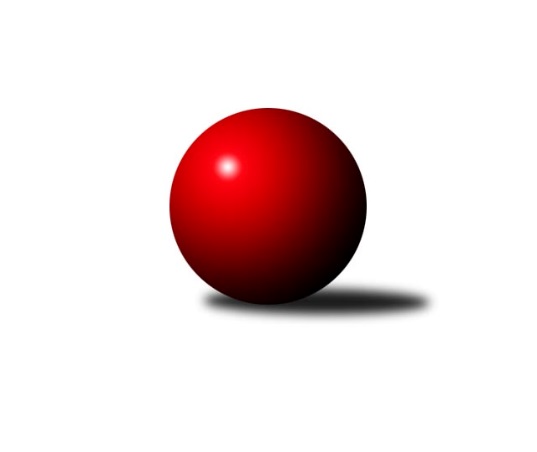 Č.7Ročník 2023/2024	3.11.2023Nejlepšího výkonu v tomto kole: 1691 dosáhlo družstvo: TJ Sokol Horka nad MoravouOkresní přebor OL PV 2023/2024Výsledky 7. kolaSouhrnný přehled výsledků:HKK Olomouc C	- SK Sigma A	4:6	1580:1657		2.11.TJ Prostějov C	- KK Lipník B	10:0	1598:1498		2.11.TJ Prostějov D	- TJ Sokol Horka nad Moravou	4:6	1632:1691		2.11.KK Troubelice A	- TJ Tatran Litovel B	4:6	1580:1637		3.11.Sokol Přemyslovice C	- KK Šternberk 	8:2	1626:1434		3.11.Tabulka družstev:	1.	SK Sigma A	7	6	0	1	50 : 20 	 	 1653	12	2.	TJ Sokol Horka nad Moravou	7	6	0	1	46 : 24 	 	 1599	12	3.	Sokol Přemyslovice C	7	5	0	2	44 : 26 	 	 1595	10	4.	TJ Tatran Litovel B	6	4	0	2	32 : 28 	 	 1552	8	5.	TJ Prostějov C	6	3	0	3	34 : 26 	 	 1584	6	6.	KK Lipník B	6	3	0	3	24 : 36 	 	 1498	6	7.	KK Šternberk	6	3	0	3	24 : 36 	 	 1443	6	8.	HKK Olomouc E	6	2	0	4	24 : 36 	 	 1583	4	9.	TJ Prostějov D	6	2	0	4	22 : 38 	 	 1615	4	10.	KK Troubelice A	6	1	0	5	24 : 36 	 	 1492	2	11.	HKK Olomouc C	7	0	0	7	26 : 44 	 	 1608	0Podrobné výsledky kola:	 HKK Olomouc C	1580	4:6	1657	SK Sigma A	Aneta Krzystková	 	 183 	 201 		384 	 0:2 	 449 	 	226 	 223		Petr Hájek	Jiří Malíšek	 	 220 	 217 		437 	 2:0 	 399 	 	207 	 192		Jaroslav Peřina	Michal Lysý	 	 180 	 182 		362 	 0:2 	 422 	 	205 	 217		František Baslar	Petr Vašíček	 	 185 	 212 		397 	 2:0 	 387 	 	218 	 169		Miroslav Hycrozhodčí:  Vedoucí družstevNejlepší výkon utkání: 449 - Petr Hájek	 TJ Prostějov C	1598	10:0	1498	KK Lipník B	Marek Čépe	 	 199 	 213 		412 	 2:0 	 411 	 	193 	 218		Jaroslav Koppa	Josef Čapka	 	 195 	 202 		397 	 2:0 	 355 	 	173 	 182		Kateřina Hájková	Jan Černohous	 	 197 	 187 		384 	 2:0 	 329 	 	161 	 168		Jiří Kolář	Petr Vavřík	 	 209 	 196 		405 	 2:0 	 403 	 	195 	 208		Michal Dolejšrozhodčí:  Vedoucí družstevNejlepší výkon utkání: 412 - Marek Čépe	 TJ Prostějov D	1632	4:6	1691	TJ Sokol Horka nad Moravou	Marek Beňo	 	 221 	 190 		411 	 2:0 	 352 	 	176 	 176		Pavel Daňo	Renata Kolečkářová	 	 210 	 189 		399 	 0:2 	 455 	 	222 	 233		Jiří Vodák	Jana Kührová	 	 195 	 203 		398 	 0:2 	 478 	 	227 	 251		František Zatloukal	Martin Spisar	 	 222 	 202 		424 	 2:0 	 406 	 	218 	 188		Aleš Zaoralrozhodčí: Radim AbrahámNejlepší výkon utkání: 478 - František Zatloukal	 KK Troubelice A	1580	4:6	1637	TJ Tatran Litovel B	Miroslav Kotráš	 	 198 	 208 		406 	 0:2 	 490 	 	249 	 241		Jiří Fiala	Jiří Maitner	 	 193 	 210 		403 	 2:0 	 399 	 	195 	 204		Jiří Vrobel	Pavel Řezníček	 	 199 	 168 		367 	 0:2 	 414 	 	189 	 225		Dušan Žouželka	Jan Smékal	 	 207 	 197 		404 	 2:0 	 334 	 	172 	 162		Vlastimil Kozák *1rozhodčí: vedoucí družstevstřídání: *1 od 51. hodu Pavel HamplNejlepší výkon utkání: 490 - Jiří Fiala	 Sokol Přemyslovice C	1626	8:2	1434	KK Šternberk 	Milan Dvorský *1	 	 186 	 198 		384 	 0:2 	 387 	 	197 	 190		Josef Klaban	Pavel Toman	 	 210 	 209 		419 	 2:0 	 351 	 	195 	 156		Libuše Ďurišová	Jiří Zapletal	 	 214 	 193 		407 	 2:0 	 342 	 	171 	 171		Pavel Ďuriš	Pavel Močár ml.	 	 197 	 219 		416 	 2:0 	 354 	 	195 	 159		Bohuslav Kocurekrozhodčí:  Vedoucí družstevstřídání: *1 od 34. hodu Bohuslav TomanNejlepší výkon utkání: 419 - Pavel TomanPořadí jednotlivců:	jméno hráče	družstvo	celkem	plné	dorážka	chyby	poměr kuž.	Maximum	1.	Petr Hájek 	SK Sigma A	459.42	314.9	144.5	2.4	3/3	(491)	2.	Jiří Fiala 	TJ Tatran Litovel B	443.40	294.5	148.9	5.1	5/5	(490)	3.	Jiří Malíšek 	HKK Olomouc C	441.63	295.6	146.1	4.9	4/4	(467)	4.	Pavel Močár  ml.	Sokol Přemyslovice C	438.58	297.3	141.3	5.9	4/5	(481)	5.	Petr Vašíček 	HKK Olomouc C	436.69	303.1	133.6	7.4	4/4	(462)	6.	František Baslar 	SK Sigma A	430.78	293.4	137.3	5.7	3/3	(481)	7.	Michal Sosík 	TJ Prostějov C	430.67	293.7	137.0	8.0	3/4	(447)	8.	František Zatloukal 	TJ Sokol Horka nad Moravou	430.50	293.6	136.9	5.7	4/4	(478)	9.	Pavel Toman 	Sokol Přemyslovice C	423.30	292.1	131.2	9.5	5/5	(448)	10.	Jiří Vodák 	TJ Sokol Horka nad Moravou	419.56	298.4	121.2	8.6	4/4	(455)	11.	Miroslav Machalíček 	HKK Olomouc E	417.58	294.0	123.6	9.9	4/4	(448)	12.	Jiří Maitner 	KK Troubelice A	416.17	282.9	133.3	5.4	4/5	(436)	13.	Jaroslav Koppa 	KK Lipník B	414.88	276.1	138.8	4.5	4/5	(423)	14.	Dušan Říha 	HKK Olomouc E	412.58	290.3	122.3	8.1	4/4	(464)	15.	Miroslav Hyc 	SK Sigma A	408.00	282.0	126.0	8.8	2/3	(432)	16.	Petr Vavřík 	TJ Prostějov C	405.83	288.0	117.8	12.7	3/4	(442)	17.	Martin Spisar 	TJ Prostějov D	405.56	278.9	126.6	7.5	4/4	(461)	18.	Alena Machalíčková 	HKK Olomouc E	405.31	291.8	113.6	9.6	4/4	(447)	19.	Josef Šilbert 	-- volný los --	405.13	280.8	124.3	8.5	4/4	(464)	20.	Karel Zvěřina 	SK Sigma A	399.10	287.9	111.2	9.1	2/3	(429)	21.	Jiří Ocetek 	-- volný los --	398.08	278.3	119.8	7.5	4/4	(451)	22.	Renata Kolečkářová 	TJ Prostějov D	397.00	280.5	116.5	9.9	4/4	(409)	23.	Jan Černohous 	TJ Prostějov C	396.83	279.1	117.7	10.7	4/4	(453)	24.	Jan Smékal 	KK Troubelice A	396.27	280.8	115.5	9.9	5/5	(452)	25.	Josef Čapka 	TJ Prostějov C	392.88	281.6	111.3	12.5	4/4	(451)	26.	Marek Čépe 	TJ Prostějov C	392.00	273.4	118.6	9.8	3/4	(412)	27.	Jaroslav Peřina 	SK Sigma A	391.93	283.4	108.5	12.9	3/3	(406)	28.	Dušan Žouželka 	TJ Tatran Litovel B	389.63	275.0	114.6	10.5	4/5	(414)	29.	Aleš Zaoral 	TJ Sokol Horka nad Moravou	389.44	278.4	111.1	14.5	4/4	(453)	30.	Michal Dolejš 	KK Lipník B	389.00	284.4	104.6	13.0	4/5	(425)	31.	Jiří Vrobel 	TJ Tatran Litovel B	388.20	276.2	112.0	9.6	5/5	(441)	32.	Aneta Krzystková 	HKK Olomouc C	374.06	264.3	109.8	11.8	4/4	(386)	33.	Jana Kührová 	TJ Prostějov D	374.00	268.5	105.5	13.5	4/4	(398)	34.	Vojtěch Onderka 	KK Lipník B	373.13	265.6	107.5	12.3	4/5	(406)	35.	Pavel Daňo 	TJ Sokol Horka nad Moravou	371.00	264.9	106.1	15.7	4/4	(392)	36.	Bohuslav Toman 	Sokol Přemyslovice C	369.50	270.8	98.8	15.0	4/5	(416)	37.	Petr Paták 	KK Šternberk 	364.50	265.9	98.6	13.5	4/5	(384)	38.	Josef Klaban 	KK Šternberk 	362.83	264.8	98.0	14.0	4/5	(387)	39.	Petr Jurka 	HKK Olomouc C	359.33	272.3	87.0	17.7	3/4	(368)	40.	Miroslav Kotráš 	KK Troubelice A	357.20	259.0	98.2	13.1	5/5	(406)	41.	Jaroslav Pospíšil 	-- volný los --	349.78	254.4	95.3	12.3	3/4	(376)	42.	Libuše Ďurišová 	KK Šternberk 	348.25	248.3	100.0	15.5	4/5	(365)	43.	Marie Říhová 	HKK Olomouc E	348.25	254.4	93.8	15.8	4/4	(364)	44.	Jiří Kolář 	KK Lipník B	342.60	245.8	96.8	13.2	5/5	(408)	45.	Bohuslav Kocurek 	KK Šternberk 	340.50	243.5	97.0	15.8	4/5	(372)	46.	Václav Suchý 	-- volný los --	335.94	247.2	88.8	16.3	4/4	(365)		Marek Beňo 	TJ Prostějov D	447.63	289.4	158.3	6.4	2/4	(475)		Magda Leitgebová 	TJ Prostějov D	424.75	290.5	134.3	8.0	2/4	(440)		Jiří Zapletal 	Sokol Přemyslovice C	413.33	292.5	120.8	11.0	3/5	(438)		Denisa Nováková 	TJ Prostějov D	405.00	293.0	112.0	8.0	1/4	(405)		Alena Kopecká 	HKK Olomouc E	404.33	288.3	116.0	8.3	1/4	(418)		Jiří Miller 	KK Šternberk 	389.50	269.0	120.5	7.0	1/5	(393)		Milan Dvorský 	Sokol Přemyslovice C	381.50	281.5	100.0	15.5	2/5	(419)		Vít Zapletal 	Sokol Přemyslovice C	378.67	282.0	96.7	15.0	3/5	(408)		Pavel Řezníček 	KK Troubelice A	373.50	272.0	101.5	12.5	1/5	(380)		Marie Kotrášová 	KK Troubelice A	368.00	263.0	105.0	11.0	2/5	(389)		Kateřina Hájková 	KK Lipník B	367.50	258.8	108.7	11.2	3/5	(395)		Kamil Vinklárek 	KK Šternberk 	365.83	263.5	102.3	10.2	3/5	(399)		Lubomír Blinka 	TJ Tatran Litovel B	364.00	279.0	85.0	20.0	1/5	(364)		Jaromír Vémola 	KK Šternberk 	363.50	255.0	108.5	11.0	2/5	(382)		Jiří Kráčmar 	TJ Tatran Litovel B	358.00	264.0	94.0	18.0	1/5	(358)		Pavel Černohous 	TJ Prostějov C	357.00	272.0	85.0	17.0	1/4	(357)		Zdeněk Zapletal 	TJ Prostějov D	351.00	246.0	105.0	15.0	1/4	(351)		Pavel Hampl 	TJ Tatran Litovel B	347.67	241.7	106.0	14.3	3/5	(362)		Michal Lysý 	HKK Olomouc C	346.25	251.3	95.0	16.3	1/4	(362)		Pavel Ďuriš 	KK Šternberk 	342.00	262.0	80.0	17.0	1/5	(342)		Zdeněk Chudožilov 	TJ Prostějov C	340.00	226.0	114.0	11.0	1/4	(340)		Zdeněk Khol 	KK Lipník B	339.00	246.8	92.3	13.0	2/5	(375)		Vlastimil Kozák 	TJ Tatran Litovel B	331.00	247.5	83.5	19.5	2/5	(338)		Oldřich Pajchl 	Sokol Přemyslovice C	329.00	260.0	69.0	17.0	1/5	(329)		Drahoslav Smékal 	KK Troubelice A	308.67	235.0	73.7	20.0	3/5	(321)		Jan Oprštěný 	-- volný los --	268.00	206.0	62.0	27.0	1/4	(268)		Miroslav Rédl 	TJ Sokol Horka nad Moravou	199.00	153.0	46.0	16.0	1/4	(199)Sportovně technické informace:Starty náhradníků:registrační číslo	jméno a příjmení 	datum startu 	družstvo	číslo startu
Hráči dopsaní na soupisku:registrační číslo	jméno a příjmení 	datum startu 	družstvo	10485	Pavel Ďuriš	03.11.2023	KK Šternberk 	Program dalšího kola:8. kolo9.11.2023	čt	17:00	TJ Prostějov C - KK Šternberk 	9.11.2023	čt	17:00	TJ Prostějov D - KK Lipník B	10.11.2023	pá	17:00	HKK Olomouc E - TJ Tatran Litovel B				HKK Olomouc C - -- volný los --	10.11.2023	pá	17:00	SK Sigma A - TJ Sokol Horka nad Moravou	Nejlepší šestka kola - absolutněNejlepší šestka kola - absolutněNejlepší šestka kola - absolutněNejlepší šestka kola - absolutněNejlepší šestka kola - dle průměru kuželenNejlepší šestka kola - dle průměru kuželenNejlepší šestka kola - dle průměru kuželenNejlepší šestka kola - dle průměru kuželenNejlepší šestka kola - dle průměru kuželenPočetJménoNázev týmuVýkonPočetJménoNázev týmuPrůměr (%)Výkon5xJiří FialaLitovel B4903xJiří FialaLitovel B124.294904xFrantišek ZatloukalHorka4783xFrantišek ZatloukalHorka117.774781xDušan ŘíhaOlomouc E4641xDušan ŘíhaOlomouc E117.514641xJiří VodákHorka4554xPetr HájekSigma A113.774494xPetr HájekSigma A4491xJiří VodákHorka112.14554xJiří MalíšekOlomouc C4374xJiří MalíšekOlomouc C110.73437